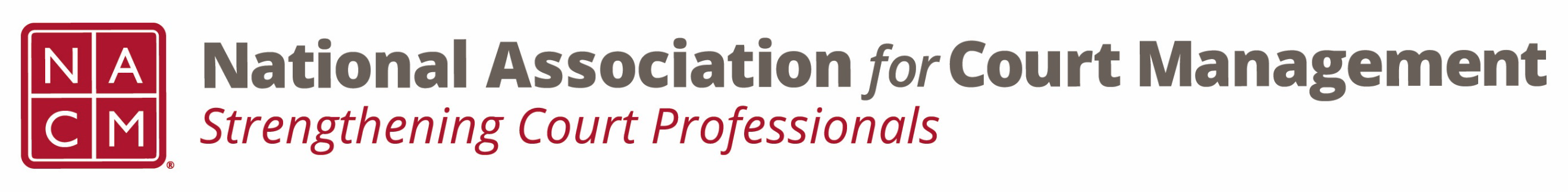 NACM Joint Meeting with Education Committee and Conference Development Sub-CommitteeTuesday, November 17, 2020 – 3:00 PM ETPresent:  Kathy Griffin (chair CDC), Jeffrey Tsunekawa (chair Education) James Beight, T.J. BeMent, Erin Carr (NCSC), Jeff Chapple, Sarah Brown Clark, Janet Cornell, Mark Dalton, Michelle Dunivan, Val Gardner (NCSC), Kelly Hutton, Hope Kentnor, Peter Kiefer, Tina Mattison, Norman Meyer, Erica Paige-Santiago, Dawn Palermo, Kent Pankey, Rick Pierce, Shay Robertson (NCSC) Patricia Seguin, Patti Tobias, Karl Thoennes, Joe Tommasino and Angie VanSchoick2021 Mid-Year ConferenceKathy and Jeffrey opened the meeting stating that the NACM Fall Board Meeting was held over the weekend and the Board voted to not move forward with the in-person Mid-year conference in Jacksonville, Florida.   The decision was reached after surveying the members, working with the hotel and the rise of COVID-19 cases. The Board felt it was in the best interest of the association to attempt an in-person meeting.  It was also voted to not conduct a virtual conference, in-lieu of the in-person conference either, for many reasons, including online learning overload.Kathy and Jeffrey inquired of the two committees their opinions regarding the idea of doing a webinar series starting in February and running once a month for four months.  A roundtable discussion of the two committees was then held discussing various topics and how to differentiate how to roll the sessions out for members as opposed to non-members.  The common takeaways were to have sessions on the following topics:  NACM Media Guide, Emergency Plans/COOP, Technology, Social Media with CCPIO and also a CM highlight session showing what we have done and currently doing on committees (including the roll out of the Core Champion Program)Other BusinessNACM Board members on the call highlighted their respective committees.